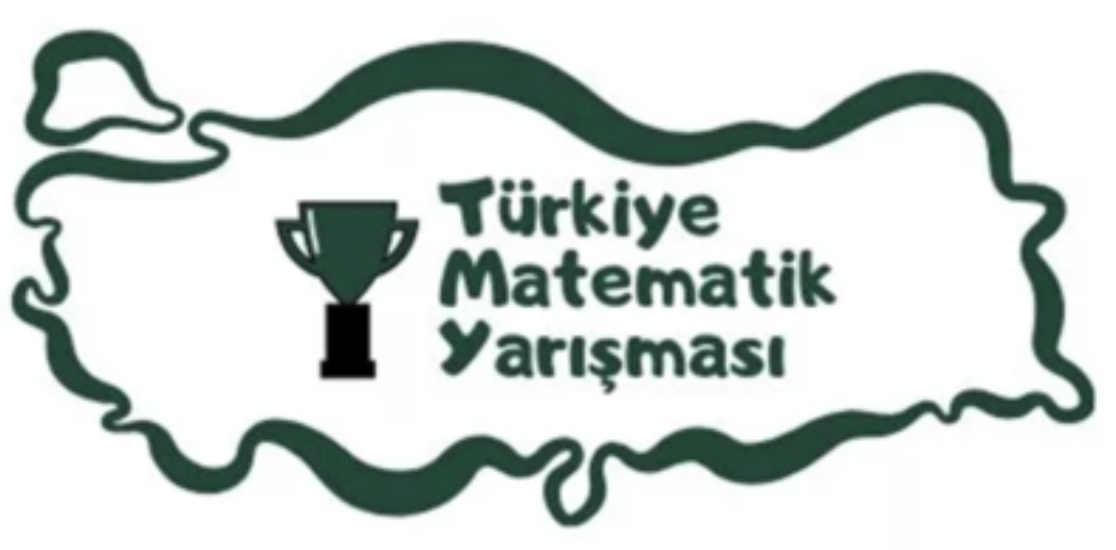 2020-2021 Eğitim-Öğretim YılıTÜRKİYE MATEMATİK YARIŞMASI ŞARTNAMESİSINAVI DÜZENLEYEN KURUMTürkiye Matematik Yarışması OrganizasyonuSINAVIN TÜRÜBilgi Yarışması (Matematik)SINAVIN AMACITürkiye’de öğrenim gören öğrencilerin derslerde edindikleri matematiksel bilgi ve becerilerini geliştirmelerini sergilemelerini sağlamak.Ulusal düzeyde matematik bilgisinin ve matematik sevgisinin sorular yoluyla yaygınlaştırılması,Türkiye’deki öğretmen ve öğrenciler arasında ortak bir matematik kültürünün oluşturulup yaygınlaştırılması. HEDEF KİTLE Türkiye’deki Resmi-Özel Okullarda öğrenim gören,İlkokul 3. ve 4. sınıflarOrtaokul 5., 6., 7. ve 8.sınıflarLise Hazırlık, 9., 10. ve 11. sınıf öğrencileri. SINAV TAKVİMİSınavın Duyurulması: 22 Şubat 2021Başvurular İçin Son Tarih: 25 Nisan 2021Sınav Tarihi: 22 Mayıs 2021, Saat: 10.00Sonuçların İlan Edilmesi: 16 Haziran 2021Final Sınavı: 02 Ekim 2021Final Sınav Sonuçlarının İlanı: 20 Ekim 2021KATILIM KOŞULLARI1. Yarışmaya başvurular okulun TMY yarışmasından sorumlu öğretmeni tarafından yapılır. Sorumlu öğretmen yarışamaya katılacak öğrencileri kendi kullanıcı paneline ekleyerek yarışma başvuru işlemlerini yürütür. Yarışmaya bireysel başvuru alınmaz. 2. Yarışma başvuruları 29 Şubat 2020 saat 23.59’ a kadar çevrimiçi (online) olarak web sitesi üzerinden yapılmalıdır,3. KVKK kapsamında öğrencilerin  T.C. numaraları gibi kişisel bilgileri saklanmaz. 4. Türkiye Matematik Yarışması için kullanılan tüm siteler SSL Güvenlik sertifikalı sitelerdir. Yarışma dönemi sona erdikten sonra öğrencilerin sınav sonuç bilgileri dışındaki tüm veriler silinerek herhangi bir güvenlik sorunu yaşanmasının önüne geçilir. 5. Türkiye Matematik Yarışması Sınav merkezlerinde görevli gözetmenler engelli bireylerin yarışmaya sorunsuz katılımı için gerekli önlemleri alırlar. Yarışma binası engelli bireylerin ulaşımı ve yarışmaya katılımına uygun olarak düzenlenir. 6.Engelli bireylerin ödül törenine katılımı için ödül töreni düzenlenecek alan uygun şekilde seçilir ve düzenlenir. Engelli bireylerin ödül törenine katılımı için engelli öğrencinin ve ailesinin ulaşım (havaalanı transferi vb.) ve konaklama şartları Türkiye Matematik Yarışması tarafından organize edilir ve mali giderleri karşılanır. SINAV ŞEKLİ VE KOŞULLARIYarışma sınavı çoktan seçmeli olup, seviyelere göre soru sayısı ve süresi aşağıdaki gibidir: 3. sınıflar:  20 soru – 60 dakika,4. sınıflar:  20 soru – 60 dakika,5. sınıflar : 20 soru – 75 dakika,6. sınıflar : 20 soru – 75 dakika,7. sınıflar:  24 soru – 75 dakika,8. sınıflar:  24 soru – 75 dakika,Hazırlık sınıfları: 28 soru – 100 dakika, 9. sınıflar:  28 soru – 100 dakika,10. sınıflar: 28 soru – 100 dakika,11. sınıflar: 28 soru – 100 dakika,Sınav kitapçıklarında veya yarışma sırasında dağıtılan ödül ve hediyelerde Türkiye Matematik Yarışması dışında herhangi bir kurumun reklamı ve tanıtımı yapılmayacaktır.Okullar, yarışma sınavına başvuru yaparak öğrencilerini kendi okullarında sınava girmelerini sağlayabilirler.Sınav kitapçıkları ilgili okullara kargo yoluyla ulaşacaktır.Sınavın Değerlendirmesi için Optik Formlar kargo yoluyla toplanacak ve değerlendirme, merkezi olarak yapılacaktır.Yarışma sınavında ilk %5’e giren öğrenciler Final sınavına katılmaya hak kazanırlar. Final Sınavı, Üniversiteler başta olmak üzere,  aşağıda belirtilen illerimizdeki Sınav Merkezlerinde  yapılacaktır. 2021 Final Sınavı Merkezleri,-ADANA-ANKARA-ANTALYA-BURSA-DENİZLİ-İSTANBUL-İZMİRTRABZONKırtasiye ve kargo masrafı katılımcılara aittir.İLETİŞİM BİLGİLERİBaşvurular:Sınav başvuruları www.turkiyematematik.com adresinden yapılabilir.Her türlü iletişim ve sorunuz için web sayfamızda yer alan iletişim formunu doldurabilirsiniz. Son başvuru tarihinden sonra ulaşan başvurular kabul edilmeyecektir.Sınavla ilgili sorularınız için aşağıdaki e-posta adresi üzerinden iletişim kurabilirsiniz.e-posta: turkiyematematik@gmail.comİletişim Adresi: Balmumcu Mah. Barbaros Bulvarı No: 32 D:1IBA Blokları A-Blok Beşiktaş / İSTANBUL  İletişim Telefon: 0505 988 04 83 DEĞERLENDİRME1 - Yarışma sonucunda öğrencilere doğru ve yanlış sorularının yanında girdikleri yüzdelik dilim, alınan puan ve soru kazanımlarına göre durumları ayrıntılı olarak verilir.2 - Sınav sonuçları katılımcı sayısına bağlı olarak en geç 16 Haziran 2021 tarihine kadar sitemiz üzerinden açıklanır.3 - Sonuçlara göre Final sınavına katılmaya hak kazanan öğrencilere mail ve kayıt paneli üzerinden bilgi verilir.4 -Final sınavına katılmaya hak kazanan öğrencilerin en geç 24 Eylül 2021 tarihine kadar sitemize eklenecek Final Sınavı Kayıt Formunu doldurarak Final sınav yeri seçimini yapmaları gerekmektedir. 5 - Sınav cevap kağıdını yanlış kodlayan ya da hiç kodlamayan öğrencinin sınavı geçersiz sayılır. Okul kaydı yaptıran okullar ve öğretmenler öğrencilerin sonuçlarını topluca görüntüleyerek çıktısını alabilirler.6 - Sınav sonuçlarına yapılacak itirazlar sınav sonuçları açıklandıktan sonra 5 işgünü içerisinde mail yoluyla yazılı olarak kabul edilecektir.7. Sınav Jüri Üyeleri:     Prof. Dr. Refail Alizade      Prof. Dr. Mustafa Özdemir     Dr. Öğretim Üyesi Cemal Çiçek     Murat Yoğurtçu     Özgür Özdemir     Hasan Özelce     Ercan Yüksel     İsmet BaykalSERTİFİKA VE MADALYALARYarışmaya katılan öğrencilere Final sınavındaki Türkiye geneli başarı sıralamalarına  göre 1.cilik, 2.cilik ve 3.cülük madalayaları verilir. ÖDÜLLER:1.cilik Madalyası: Her seviyeden ilk 10’a giren öğrencilere verilir.2.cilik Madalyası: Her seviyeden ilk 11. Sıradan 30. Sıraya kadar olan Öğrencilere verilir.3.cülük Madalyası: Her seviyeden ilk 31. Sıradan 50. Sıraya kadar olan öğrencilere verilir. İlkokullar için:Her Seviyenin;1.sine; 750 TL Eğitim Bursu * 2.sine; 500 TL Eğitim Bursu *3.süne; 400 TL Eğitim Bursu *Ortaokullar için:Her Seviyenin;1.sine; 1000 TL Eğitim Bursu *2.sine; 750 TL Eğitim Bursu *3.süne; 500 TL Eğitim Bursu *  Liseler için:Her Seviyenin;1.sine; 1500 TL Eğitim Bursu *2.sine; 1000 TL Eğitim Bursu *3.süne; 700 TL Eğitim Bursu ** : Eğitim Bursu 1 (bir) defaya mahsus olarak verilir. Not: Final Sınavı sonuçlarına göre dereceye giren öğrenciler arasında eşitlik olması durumunda; öncelik şu sırada olacaktır. 1.İlk sınav puanı 2. Sınavlardaki toplam yanlış sayıların azlığı. 3. Doğum tarihlerine bakılarak yaşı daha küçük olana öncelik verilir.